Replace M.2 Drive in CatalystII				  	                                         		          Replace M.2 Drive in CatalystIIThis document will go through the steps to help you replace the M.2 drive on CatalystII machines with the Q470 motherboards.Removing the M.2 DriveRemove the 8 Torx 10 screws from the back panel of the Catalyst II machine.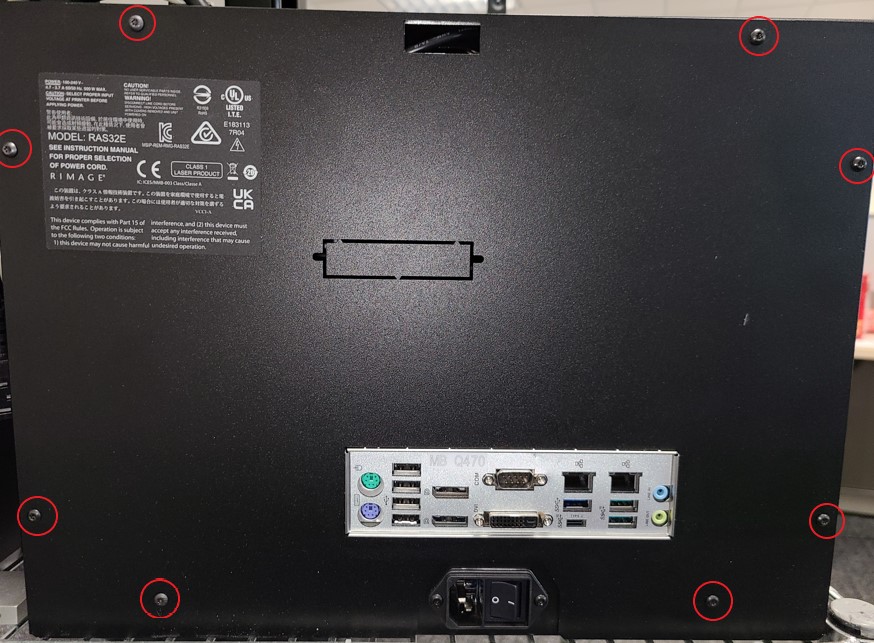 Locate the M.2 Drive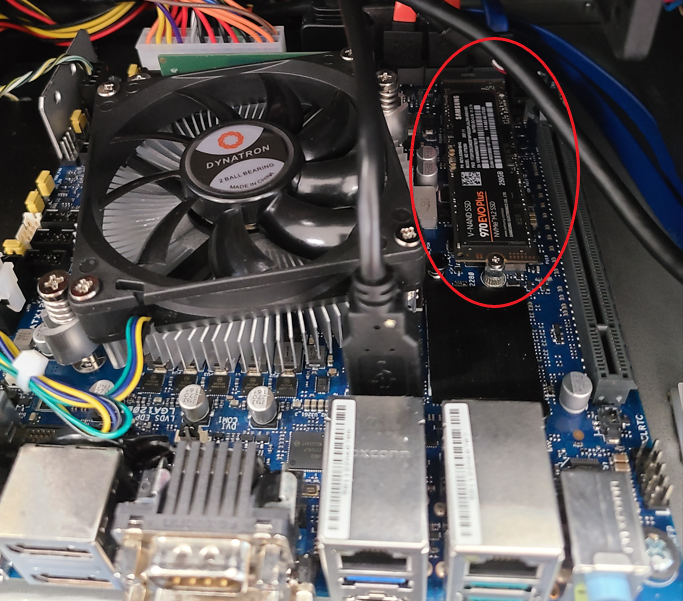 Remove the philip screw that holds the drive down.
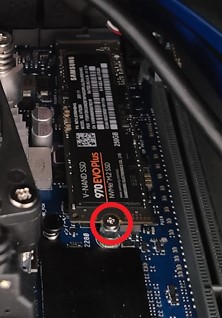 Notes:Once the screw is removed the drive will spring up a little bitPull the M.2 drive out straight from the top socket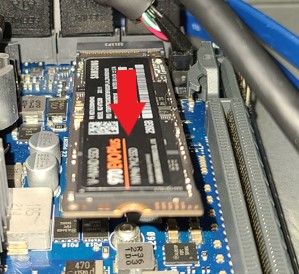 Insert the replacement M.2 drive into the top M.2 slot, with the notched to the right 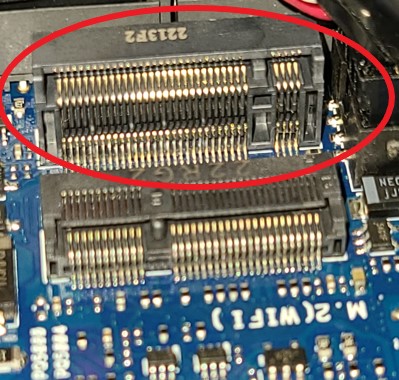 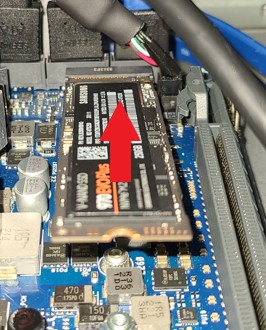 While holdind the drive down, fasten it in place with the screw removed in step 3Put the back panel back on with the 8 screws removed in step 1Required ToolsTorx 10 screwdriver00 Philips screwdriverRimage replacement M.2 drive
Before You BeginPower off the Rimage system